Note: changes with Table 2 (detailed below) do NOT affect the main text that includes the right numbers.Table 2:The bottom of the middle column should read: 6 OH scaling factors for a priori monthly 3-D OH fields inferred from atmospheric methane observationsThe rhs column should be 27.0 +/-11, 20.9 +/- 11, 19.6 +/- 11, and 17.9 +/- 13 [-34] Current version of Table 2: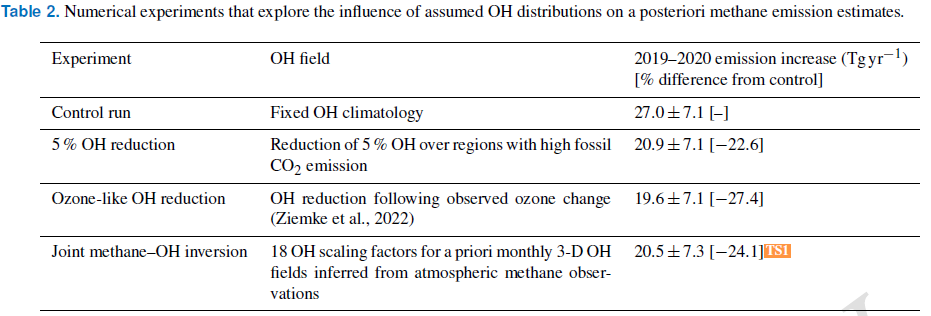 